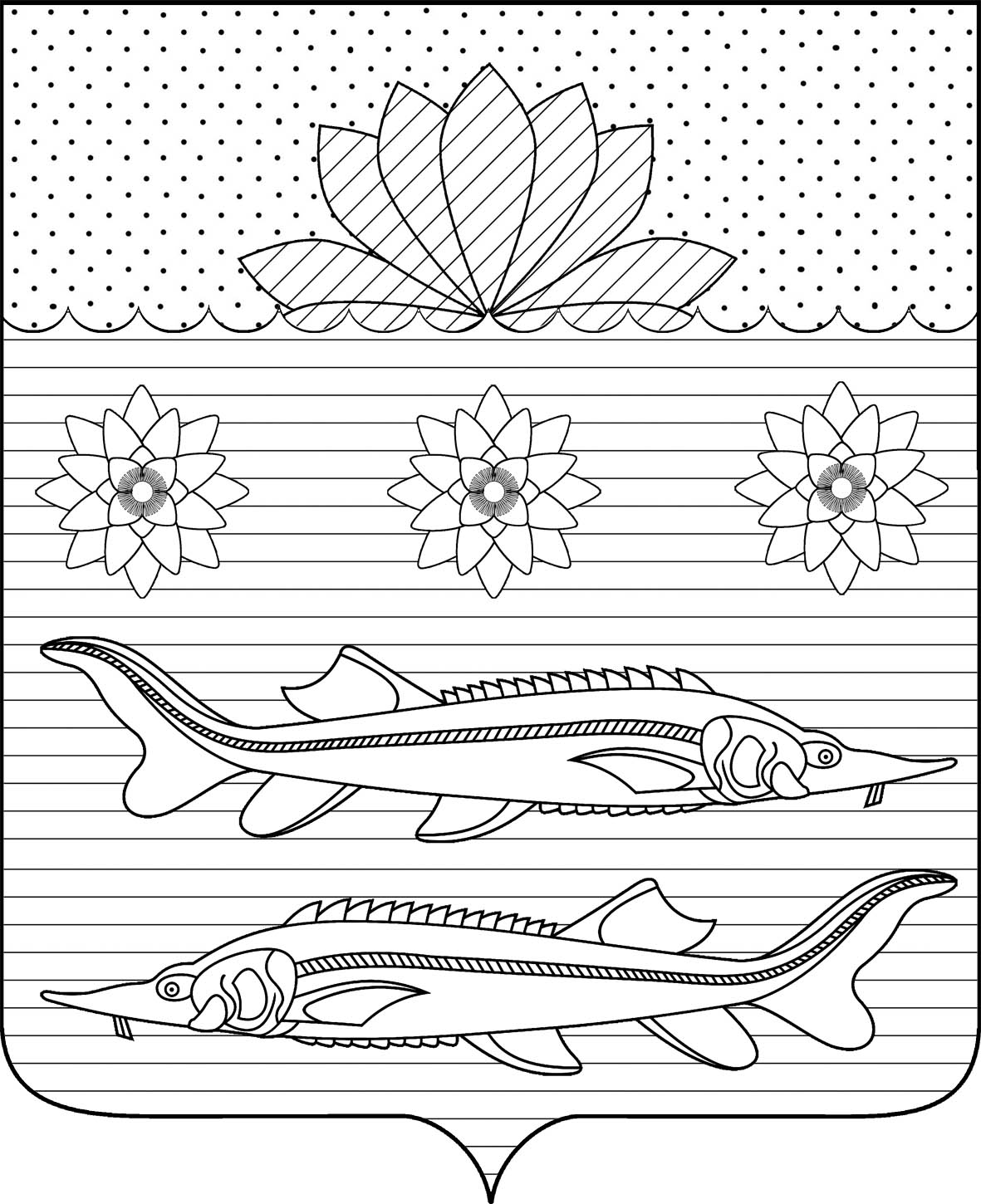 АДМИНИСТРАЦИЯ ГРИВЕНСКОГО СЕЛЬСКОГО ПОСЕЛЕНИЯКАЛИНИНСКОГО РАЙОНАПОСТАНОВЛЕНИЕот 16.12.2020                                                                                           № 211 станица ГривенскаяО присвоении адресов, отсутствующих в федеральной информационной адресной системе (ФИАС)В соответствии со статьей 14 Федерального закона от 6 октября 2003 года № 131-ФЗ «Об общих принципах организации местного самоуправления в Российской Федерации», постановлением Правительства Российской Федерации  от 19 ноября 2014 года № 1221 «Об утверждении Правил присвоения, изменения и аннулирования адресов»,   п о с т а н о в л я ю:1. Присвоить почтовый адрес  земельному участку, расположенному по адресу: Гривенское сельское поселение, станица Гривенская, улица Дружбы, земельный участок 2  почтовый адрес: 353798, Российская Федерация, Краснодарский край, Калининский муниципальный район, Гривенское сельское поселение, станица Гривенская, улица Дружбы, земельный            участок  2.2. Присвоить почтовый адрес  земельному участку, расположенному по адресу: Гривенское сельское поселение, станица Гривенская, улица Дружбы, земельный участок 4  почтовый адрес: 353798, Российская Федерация, Краснодарский край, Калининский муниципальный район, Гривенское сельское поселение, станица Гривенская, улица Дружбы, земельный            участок  4.3. Присвоить почтовый адрес  земельному участку, расположенному по адресу: Гривенское сельское поселение, станица Гривенская, улица Дружбы, земельный участок 5  почтовый адрес: 353798, Российская Федерация, Краснодарский край, Калининский муниципальный район, Гривенское сельское поселение, станица Гривенская, улица Дружбы, земельный            участок  5.4. Присвоить почтовый адрес  земельному участку, расположенному по адресу: Гривенское сельское поселение, станица Гривенская, улица Дружбы, земельный участок 6  почтовый адрес: 353798, Российская Федерация, Краснодарский край, Калининский муниципальный район, Гривенское сельское поселение, станица Гривенская, улица Дружбы, земельный            участок  6.5. Присвоить почтовый адрес  земельному участку, расположенному по адресу: Гривенское сельское поселение, станица Гривенская, улица Дружбы, земельный    участок 7   почтовый    адрес:  353798,  Российская   Федерация, Краснодарский край, Калининский муниципальный район, Гривенское сельское поселение, станица Гривенская, улица Дружбы, земельный            участок  7.6. Присвоить почтовый адрес  земельному участку, расположенному по адресу: Гривенское сельское поселение, станица Гривенская, улица Дружбы, земельный участок 7А  почтовый адрес: 353798, Российская Федерация, Краснодарский край, Калининский муниципальный район, Гривенское сельское поселение, станица Гривенская, улица Дружбы, земельный            участок  7А.7. Присвоить почтовый адрес  земельному участку, расположенному по адресу: Гривенское сельское поселение, станица Гривенская, улица Дружбы, земельный участок 7Б  почтовый адрес: 353798, Российская Федерация, Краснодарский край, Калининский муниципальный район, Гривенское сельское поселение, станица Гривенская, улица Дружбы, земельный            участок  7Б.8. Присвоить почтовый адрес  земельному участку, расположенному по адресу: Гривенское сельское поселение, станица Гривенская, улица Дружбы, земельный участок 8  почтовый адрес: 353798, Российская Федерация, Краснодарский край, Калининский муниципальный район, Гривенское сельское поселение, станица Гривенская, улица Дружбы, земельный            участок  8.9. Присвоить почтовый адрес  земельному участку, расположенному по адресу: Гривенское сельское поселение, станица Гривенская, улица Дружбы, земельный участок 9  почтовый адрес: 353798, Российская Федерация, Краснодарский край, Калининский муниципальный район, Гривенское сельское поселение, станица Гривенская, улица Дружбы, земельный            участок  9.10. Присвоить почтовый адрес  земельному участку, расположенному по адресу: Гривенское сельское поселение, станица Гривенская, улица Дружбы, земельный участок 10  почтовый адрес: 353798, Российская Федерация, Краснодарский край, Калининский муниципальный район, Гривенское сельское поселение, станица Гривенская, улица Дружбы, земельный            участок  10.11. Присвоить почтовый адрес  земельному участку, расположенному по адресу: Гривенское сельское поселение, станица Гривенская, улица Дружбы, земельный участок 11  почтовый адрес: 353798, Российская Федерация, Краснодарский край, Калининский муниципальный район, Гривенское сельское поселение, станица Гривенская, улица Дружбы, земельный            участок  11.12. Присвоить почтовый адрес  земельному участку, расположенному по адресу: Гривенское сельское поселение, станица Гривенская, улица Дружбы, земельный участок 12  почтовый адрес: 353798, Российская Федерация, Краснодарский край, Калининский муниципальный район, Гривенское сельское поселение, станица Гривенская, улица Дружбы, земельный            участок  12.13. Присвоить почтовый адрес  земельному участку, расположенному по адресу:  Гривенское   сельское   поселение,   станица    Гривенская,   улица Дружбы, земельный    участок  14   почтовый   адрес:  353798,   Российская  Федерация, Краснодарский край, Калининский муниципальный район, Гривенское сельское поселение, станица Гривенская, улица Дружбы, земельный   участок  14.14. Присвоить почтовый адрес  земельному участку, расположенному по адресу: Гривенское сельское поселение, станица Гривенская, улица Дружбы, земельный участок 14А  почтовый адрес: 353798, Российская Федерация, Краснодарский край, Калининский муниципальный район, Гривенское сельское поселение, станица Гривенская, улица Дружбы, земельный            участок  14А.15. Присвоить почтовый адрес  земельному участку, расположенному по адресу: Гривенское сельское поселение, станица Гривенская, улица Дружбы, земельный участок 16  почтовый адрес: 353798, Российская Федерация, Краснодарский край, Калининский муниципальный район, Гривенское сельское поселение, станица Гривенская, улица Дружбы, земельный            участок  16.16. Присвоить почтовый адрес  земельному участку, расположенному по адресу: Гривенское сельское поселение, станица Гривенская, улица Дружбы, земельный участок 18  почтовый адрес: 353798, Российская Федерация, Краснодарский край, Калининский муниципальный район, Гривенское сельское поселение, станица Гривенская, улица Дружбы, земельный            участок  18.17. Ведущему специалисту финансового отдела администрации Гривенского сельского поселения Калининского района М.М. Тараненко разместить информацию об адресах в Государственном адресном реестре (ГАР).18. Контроль за выполнением настоящего постановления оставляю за собой.19. Постановление вступает в силу со дня его подписания. Глава Гривенского сельского  поселенияКалининского  района                                                                               Л.Г.Фикс